Appendix E: China Indicators Testing ReportReport of the NCAVES Project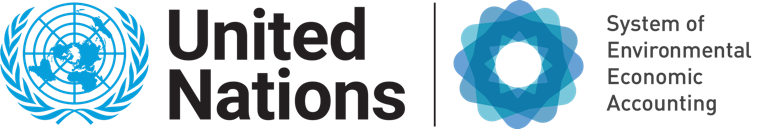 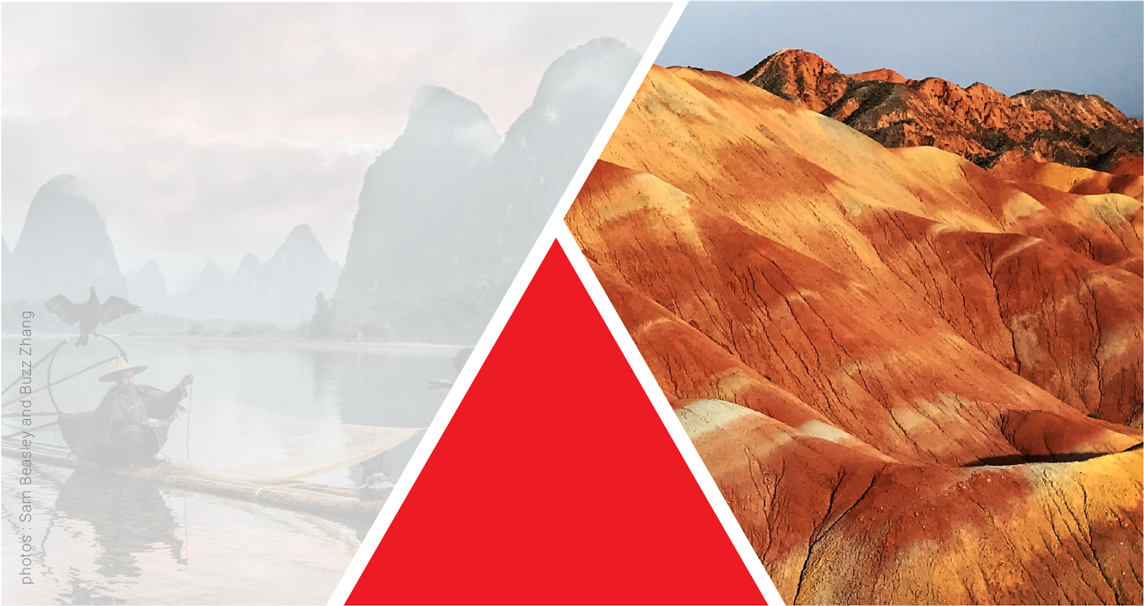 SEEA-linked Indicator Test ReportI. Guangxi pilot ecosystem classification systems and connections between such systems and SEEA classification systems1.Guangxi ecosystem classification systems and ecosystem-extent accountsCovering a total land area of 237,600 square kilometers, the landform of Guangxi Zhuang Autonomous Region mainly features vast mountains and sparse land, with mountains, hills and stone mountains accounting for approximately 70% of the total area.According to the characteristics of land cover in Guangxi, Guangxi ecosystem is classified into forest ecosystem, grassland ecosystem, farmland ecosystem, wetland ecosystem, urban ecosystem and marine ecosystem. The six ecosystems are further divided into several sub-categories, forming detailed pan-ecosystem accounts. In 2017, the total area of the six ecosystems included in the assessment range was 213,200 square kilometers (excluding urban villages, industrial and mining land, transportation land, water conservancy facility land and other land areas in the data of land use changes of the natural resources authorities), accounting for around 90% of the total area of the region. Refer to the ecosystem-extent accounts in Table 1:Table1 Farmland Ecosystem Extent Account(Unit: Hectare)Note: A represents farmland ecosystem, B represents forest ecosystem, C represents grassland ecosystem, D represents freshwater (wetland) ecosystem, E represents marine ecosystem, and F represents urban ecosystem.2. Connections between Guangxi ecosystem classification systems and SEEA EEA classification systemsThe correspondence between Guangxi ecosystem classification systems and the IUCN classification systems recommended in SEEA EEA is shown in Table 2. Among them, the forest ecosystem mainly corresponds to T1 and T3, and the grassland ecosystem corresponds to T4. Both ecosystems are in good agreement with the corresponding descriptions of the IUCN classification systems.The IUCN classification systems are in absence of a distinct “agriculture”-themed type. The corresponding types of the farmland ecosystem are T7.1, T7.2, and T7.3 in the T7 intensive land-use biome; the corresponding types of the freshwater (wetland) ecosystem are mainly F1, F2, and F3. The greatest difference between these two categories and the IUCN classification systems is that rice paddies are classified into farmland ecosystem in Guangxi ecosystem classification systems, while the corresponding sub-category in IUCN is F3.3 rice paddies, which is included in the wetland ecosystem.The marine ecosystem only includes FM1.2 and MFT1.2, which correspond to coastal shoals and mangroves, respectively. Only the land area in the marine ecosystem is calculated, and specific sea areas are not included; only the urban public green space is assessed in the urban ecosystem, which corresponds to T7.4 urban ecosystems in IUCN, hence T7.4 is separated from the T7 intensive land-use biome category and independently counted as the urban ecosystem area. Table 2 shows the correspondence between the two classification systems.Table 2: Connections between the six Guangxi ecosystems and IUCN land types *: Discrepancies between Guangxi pilot ecosystem classification systems and IUCN classification systemsTable 3 Various Ecosystem-extent accounts of the IUCN systemII. Water-related ecosystem extent1. Sub-category accounts of Guangxi pilot freshwater (wetland) ecosystemThe scope of Guangxi pilot freshwater (wetland) ecosystem is divided according to the public blue space types and corresponding types of public blue space systems outlined in the national standard Land Use Status Classification (GB/T21010-2017) of the People’s Republic of China. Although the annex of the standard dictates that the “rice paddies” land type can be classified as “wetland” land use type, it is only for classification and not as a basis for departmental management. To avoid repetitive calculation, “farmland” is classified into the farmland ecosystem instead of wetland ecosystem in Guangxi pilot ecosystem classification systems. Refer to Guangxi freshwater (wetland) ecosystem-extent accounts in Table 4, and Guangxi freshwater (wetland) ecosystem-extent spatial account in Figure 1.Table 4 Freshwater Ecosystem Extent Account (Unit: Hectare)2. Connections between Guangxi freshwater (wetland) ecosystem extent and water-related ecosystem extent in the IUCNThe classification standard of sub-types in the public blue space ecosystem in Guangxi pilot system is similar to that of the IUCN, and basic correspondence can be established. Refer to the specific correspondence in Table 5. The greatest difference is that the ecosystem sub-type of “rice paddies” corresponds to F3.3 rice paddies in the IUCN, which belongs to the wetland ecosystem type.Table 5 Connections between Guangxi freshwater (wetland) ecosystem types and the IUCN land types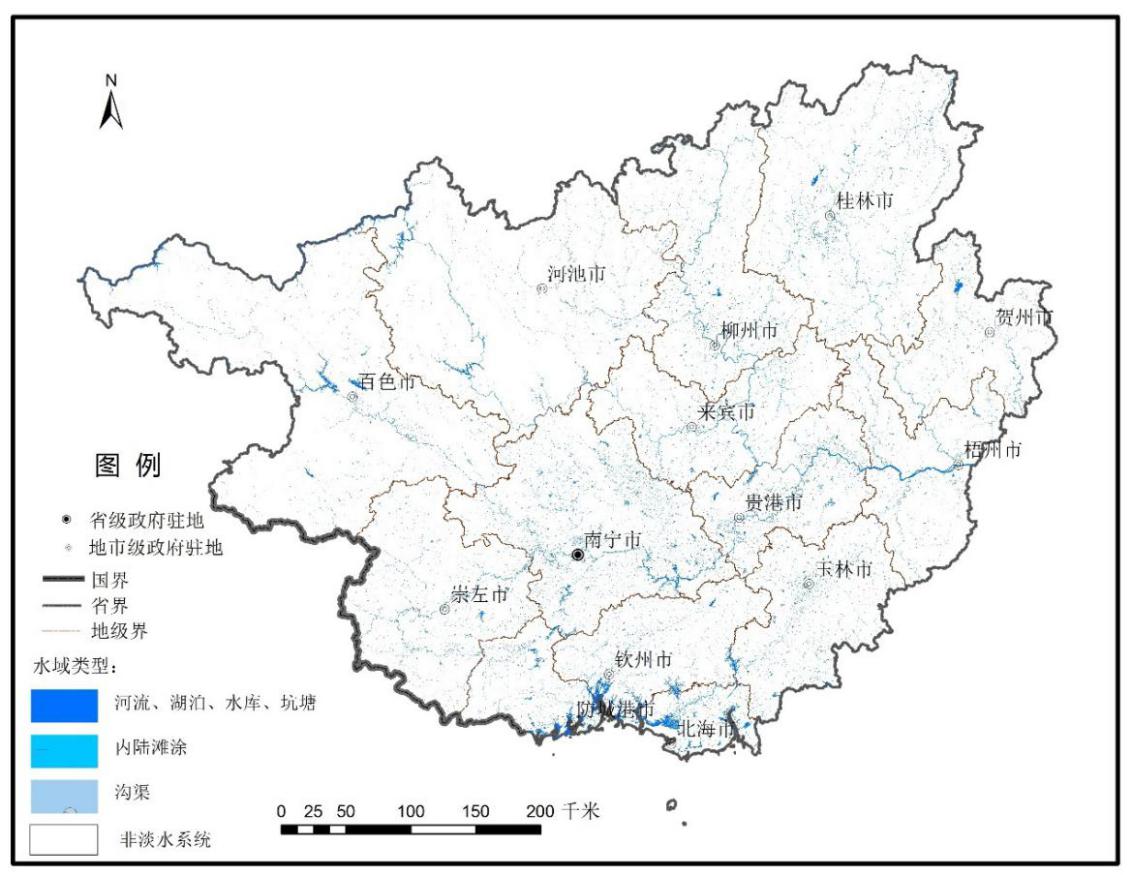 Figure 1 Mapping of Guangxi wetland ecosystem extent (2017)Table 6 shows the wetland ecosystem-extent accounts in the IUCN system. After F3.3 is included in the wetland ecosystem, its scope has changed significantly. F3.3 occupies a larger area in Guangxi region than the total areas of all other wetland types. Table 6 Wetland ecosystem-extent accounts calculated by the IUCN systemUnit：10×4 ha*: In the IUCN system, the wetland ecosystem includes the sub-type of F3.3 rice paddiesTable 7 shows the difference among Guangxi pilot freshwater (wetland) ecosystem, the IUCN wetland ecosystem-extent accounts and the SDG 6.6.1 indicators.Table 7 Connections between Guangxi pilot wetland ecosystem and the IUCN wetland ecosystem-extent accountsIII. Forest ecosystem extent1. Definition and sub-type accounts of Guangxi pilot forest ecosystemGuangxi pilot forest ecosystem extent is defined with reference to the national standard Technical Regulations for Continuous Forest Inventory (GB/T38590-2020) of the People’s Republic of China and Technical Regulations for Continuous Forest Inventory (2014).The scope of forest consists of arbor forests, bamboo forests (mangroves are classified into marine ecosystem for correspondence to the IUCN classification) and shrublands, as well as forests and fields of which the type is not specified in the state-owned land use type. Refer to the specific forest ecosystem area and sub-type accounts in Table 8, and Guangxi forest ecosystem space accounts in Figure 2.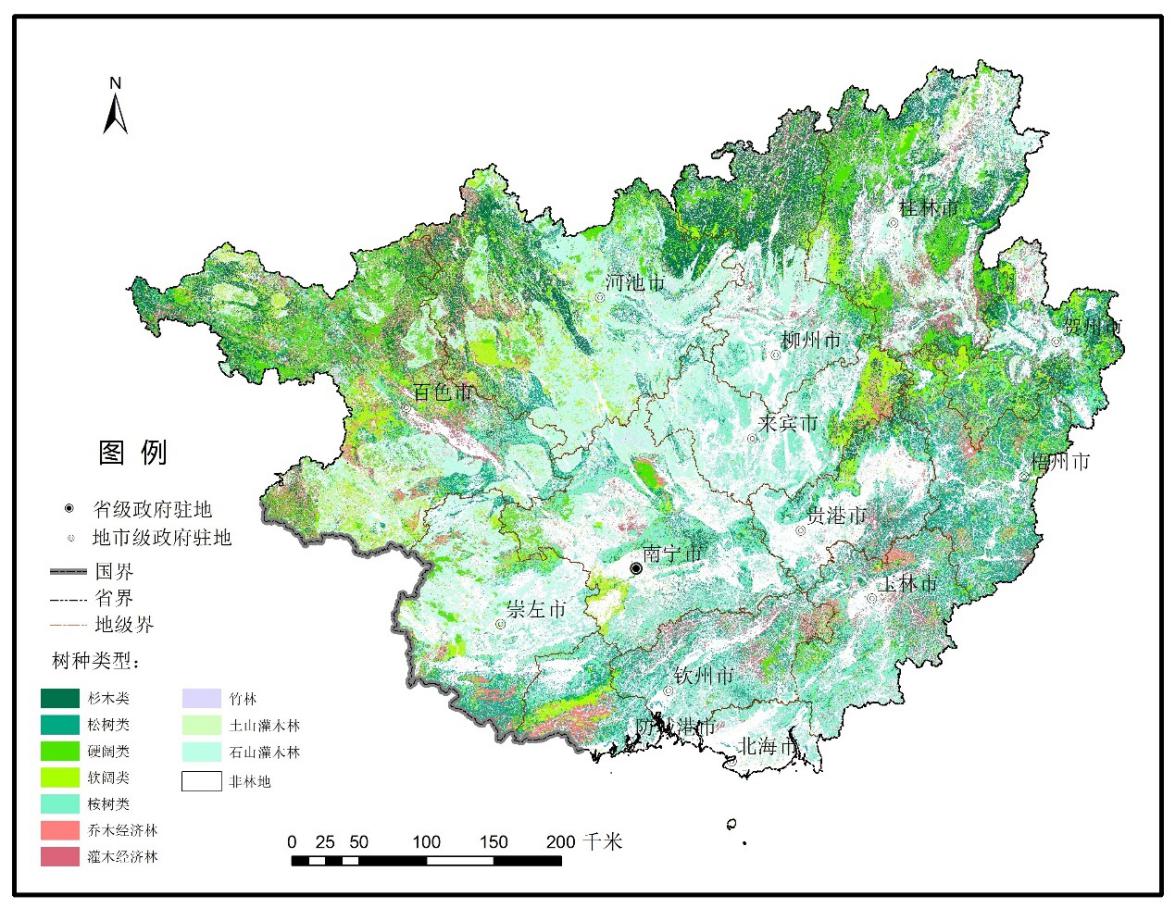 Figure 2 Mapping of Guangxi forest ecosystem extent (2017)Table 8 Forest ecosystem-extent accounts (unit: 10×4 ha)2. Connections between Guangxi pilot forest ecosystem area and the IUCN classification systemsThe geographical location of Guangxi is between 104°26'E-112°04'E and 20°54'N-26°20'N. According to the classification of China’s climate zone, most of the areas are in the south subtropical zone, except for a small part in the north which belongs to the mid-subtropical zone and the southern marginal zone which belongs to the tropical zone. Therefore, the corresponding forest ecosystem belongs to the range of T1 and T3 in the IUCN, refer to the specific correspondence in Table 9.Table 9 Connections between Guangxi forest ecosystem types and the IUCN land typesAlthough the classification standard of sub-types in the forest ecosystem in Guangxi pilot system is consistent with that of the IUCN, and rigid correspondence cannot be established, the forest scope outlined in the forest ecosystem extent of Guangxi pilot system and in the IUCN system basically coincides. For example, there are sparse forests in some forests with a canopy coverage below 10% and are hence excluded from the forest ecosystem extent, which is consistent with the IUCN concept. It is worth mentioning that in Guangxi pilot system, T7.3 plantations is included in the agricultural ecosystem extent instead of the forest ecosystem extent, which is different from the description of IUCN. Table 10 shows the results of forest ecosystem-extent accounts and indicator SDG 15.1.1 calculated according to the IUCN system.Table 10 Forest ecosystem-extent accounts calculated according to the IUCN systemUnit：haOwing to the limitation of data sources, it is currently unavailable to calculate whether the specific flow direction of the forest type during opening and closing terms belongs to natural flow or man-made flow, and only the increase and decrease of the area are given. For the same reason, it is unavailable to isolate the specific type corresponding to T7.3 plantations in the farmland ecosystem, or to calculate the forest ecosystem asset accounts following T7.3.IV. Public open spaces in urban areasIn the value accounting for Guangxi ecosystems, the urban ecosystem only includes the type of urban public green space. Owing to the limitation of data sources, the total area allocated to streets fails to be provided; the public blue space in urban areas also fail to be separated independently, but rather are unified in the wetland ecosystem for machine selection. When calculating the indicator SDG 11.7.1, the built-up area includes cities and organic towns, excluding rural areas, which is consistent with the definition of urban area in the IUCN. Refer to the connections between the urban ecosystem in Guangxi classification systems and related indicators in the IUCN in Table 11. Since Guangxi system only includes urban public green space, without urban public blue space and total area allocated to streets, the SDG 11.7.1 indicator here may be greatly underestimated.Table 11 Connections between Guangxi urban ecosystem account and the IUCN systemUnit: haV. Land degradation using the SAIn terms of land degradation, the indications outlined in the SEEA EEA are mainly reflected in two aspects: ①land cover conversion: land cover transfer matrix; ②changes in ecosystem quality indicators: NPP, carbon storage, etc. A 5-year interval (2010-2015) between the reference period and the control period is recommended. As the ecosystem service value in 2016 and 2017 was accounted in Guangxi pilot, with a short interval, hence the variations are likely to result from normal fluctuations of the ecosystem. Consequently, the results are not indicative of the trend of long-term land degradation, and only facilitate preliminary discussion from the method.In terms of land cover conversion, the aforementioned changes of forests, wetlands and urban ecosystem extent are all based on land cover changes. Owing to the limitation of data sources, currently only their change amount, change trend and remaining amount can be provided. The specific flow has not been calculated, and research on the land cover transfer matrix is ​​seeking new data sources.In terms of ecosystem quality indicators, NEP is used for ecosystem productivity, and the carbon sequestration capacity of the ecosystem is estimated based on NEP. As the current accounting for NEP and carbon sequestration capacity adopts LUT (lookup table) method, the parameters used for the two years basically coincide, which fail to reflect the inter-annual changes in ecosystem quality. In follow-up research, remote sensing impacts or remote sensing products are to be used as data sources, and remote sensing technology will be used to extract NDVI so as to obtain detailed reflection of the ecosystem quality in the current period, and to track and reflect the temporal fluctuations and long-term trend of ecosystem quality.In addition, in the research on ecological compensation of the Xijiang River basin, we have done some fundamental research on land cover types and historical transfer characteristics in the basin area during 1995-2015. Below is a brief introduction for reference of research method on land degradation.Land cover types and historical transfer characteristics of the Xijiang River basin (data provided by the Research Center for Eco-Environmental Sciences, Chinese Academy of Sciences. )During 1995-2015, the forest, cropland, wetland and builtup areas in the Xijiang River Basin showed an increasing trend. In 2015, various land types accounted for 54.95%, 28.06%, 3.12%, and 5.01% of the total basin area, (Table 3.1), increased by 3.26%, 0.20%, 0.54%, and 2.19% compared with 1995, respectively. The increase in forest is mainly from the transfer of grassland and cropland (Figure 3), the export area accounts for 42.36% and 52.69% of the newly added forest area, respectively. The increase in cropland is mainly from the transfer of forest, besides, the grassland-to-cropland transferred area accounts for 23.13% of the newly added cropland area, which is also an important source of cropland increase. The increase in wetland and built-up is mainly from the transfer of cropland, the export area accounts for 43.61% and 53.01% of the newly added area of wetland and built-up, respectively. In 2015, the grassland area accounted for 8.44% of the total basin area (Table 12), a decrease of 6.57% from 1995. Among them, forest and cropland were the main export destinations of grassland (Figure 3), and the export area accounted for 66.75% and 29.16% of the decreased area of grassland.Table 12 Land cover area and proportion of Xijiang River basin in 1995 and 2015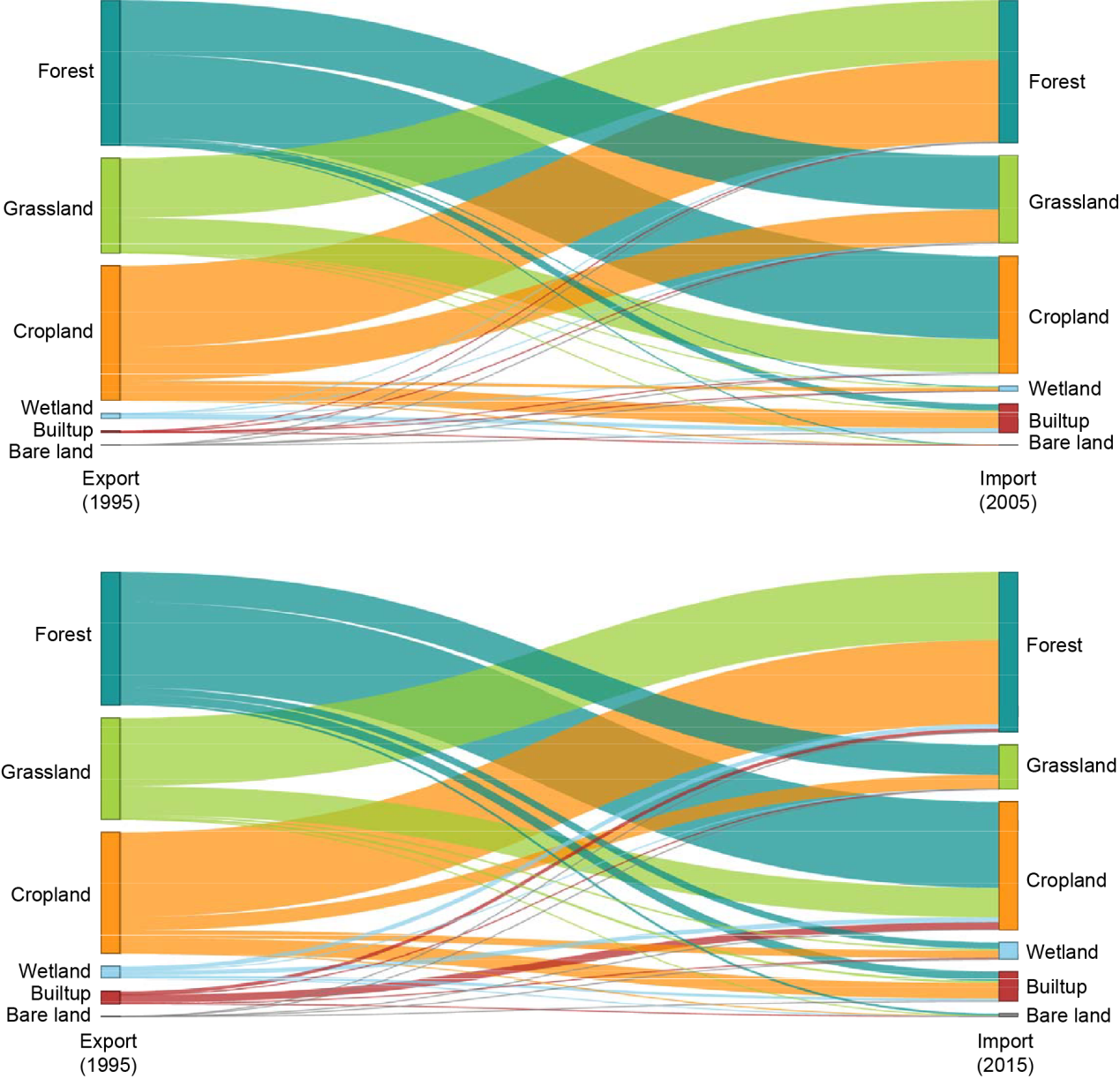 Figure 3 Land cover transfer characteristics of the Xijiang River basin during 1995-2015VI. Test conclusion1. Ecosystem classification systems: the division of Guangxi pilot ecosystem classification systems is based on the land use status and the national standard Land Use Status Classification (GB/T21010-2017) of the People’s Republic of China. As a result, Guangxi is classified into six ecosystem types. SA uses the IUCN classification systems, although there is no rigid correspondence between the two in sub-types, the division and affiliation of major types are much similar. It is generally considered feasible to apply the IUCN classification systems to determine the extent of Guangxi ecosystems. However, since Guangxi only covers subtropical regions, the absence of temperate and frigid ecosystems fail to fully test the applicability of the IUCN classification systems. In addition, owing to the lack of monitoring data support in non-terrestrial areas, marine ecosystem was not thoroughly studied.2. Ecosystem extent: the test has included the correspondence and differences between the forest ecosystem, wetland ecosystem, and urban ecosystem in Guangxi system and the corresponding ecosystem extent of the IUCN. Although the forest ecosystem has inconsistent classification standard of sub-categories, the overall scope of the two basically coincide. The biggest difference in defining the scope of the wetland ecosystem lies in the affiliation of the “farmland” ecosystem type, which was included in the “farmland ecosystem” in Guangxi pilot, and is accounted together with dryland crops, while it is included in the wetland ecosystem of the IUCN system, and is accounted together with other public blue spaces. In the accounting for the urban ecosystem extent, the IUCN has provided a detailed classification of urban extent and calculation method for the indicator SDG 15.1.1. Owing to the limitation of data sources in Guangxi system, only the urban public green space ecosystem was separated for independent accounting. It can be concluded that the accounting for urban ecosystem services in Guangxi system is insufficient and incomplete, hence a separate further study on the scope and service functions of the urban ecosystem is necessary in order to provide results corresponding to those in SA.3. Land degradation: owing to the short interval of the accounting for Guangxi ecosystem value, the method of applying land cover changes and transfer flow to describe the land degradation trend has not been verified. The ecological quality indicators such as NPP, NDVI, and carbon stock dynamics also failed to indicate the land degradation trends, hence the definition and methods of land degradation using the SA needs further improvement. Meanwhile, the practice of Guangxi pilot work needs a longer period of time to complete the verification of trend.Opening extenttAdditions to extentReduction in sextentClosing extentEcosystem areaAWet crops21788458452760321796944862276ADryland crops268912150891162826825824862276BChinese fir18564806427951651186910814473261BPines2141764101261147063209596214473261BHard broadleves196720476095196301184699814473261BSoft broadleves1289836221385122473138874814473261BEucalyptus species2118773206935137112218859614473261BArbor economic forest734775237323436872413914473261BBamboo forest318545224461505532593614473261BShrub forest in artificial mounds  9027411914135818860714473261BShrub forest in stone hills15579246348289813153159314473261BShrub economic forest646523802333342369333314473261Bother forest communities17229898281885566172024114473261CNatural grassland5012331049361107039CArtificial grassland214022121107039Cother Grassland11102231000943111018911107039DRivers285548900368290080611352DLakes,4623 0465611352DReservoirs170467189114171542611352DPonds1769395252232170232611352DDitches918868238591583611352DInland beaches365367451136099611352EMangroves943169391910993535ECoastal beaches8464372248442693535FParks and green land247333146812436624366Other landOther land24537132442382TotalTotal2376286023762860Ecosystem types in Guangxi pilot systemCorresponding IUCN categoryIUCN sub-categoriesForest ecosystemT1. Tropical-subtropical forests biomeT1.1 Tropical-subtropical lowland rainforestsForest ecosystemT1. Tropical-subtropical forests biomeT1.2 Tropical-subtropical dry forests and scrubsForest ecosystemT1. Tropical-subtropical forests biomeT1.3 Tropical-subtropical montane rainforests Forest ecosystemT3. Shrublands and shrubby woodlands biomeT3.1 Seasonally dry tropical shrublandsForest ecosystemT3. Shrublands and shrubby woodlands biomeT3.4 Young rocky pavements, lava flows and screesGrassland ecosystemT4. Savannas and grasslands biomeT4.1 Trophic savannasGrassland ecosystemT4. Savannas and grasslands biomeT4.2 Pyric tussock savannasFarmland ecosystemT7. Intensive land-use biomeT7.1 Annual croplandsFarmland ecosystemT7. Intensive land-use biomeT7.2 Sown pastures and fields Farmland ecosystemT7. Intensive land-use biomeT7.3 PlantationsFarmland ecosystemF3. Artificial wetlands biomeF3.3* Rice paddies Freshwater (wetland)ecosystemF1. Rivers and streams biomeF1.1 Permanent upland streams Freshwater (wetland)ecosystemF1. Rivers and streams biomeF1.2 Permanent lowland riversFreshwater (wetland)ecosystemF2. Lakes biomeF2.1 Large permanent freshwater lakes Freshwater (wetland)ecosystemF2. Lakes biomeF2.2 Small permanent freshwater lakes Freshwater (wetland)ecosystemF3. Artificial wetlands biomeF3.1 Large reservoirs Freshwater (wetland)ecosystemF3. Artificial wetlands biomeF3.2 Constructed lacustrine wetlands Freshwater (wetland)ecosystemF3. Artificial wetlands biomeF3.4 Freshwater aquafarms Freshwater (wetland)ecosystemF3. Artificial wetlands biomeF3.5 Canals and storm water drainsUrban ecosystemT7. Intensive land-use biomeT7.4* Urban ecosystemsMarine ecosystemFM. Transitional waters biome FM1.2 Permanently open riverine estuaries and bays Marine ecosystemMFT1. Brackish tidal biome MFT1.2 Intertidal forests and shrublandsT1.1 Tropical-subtropical lowland rainforestsT1.2 Tropical-subtropical dry forests and scrubsT1.3 Tropical-subtropical montane rainforestsT3.1 Seasonally dry tropical shrublandsT3.4 Young rocky pavements, lava flows and screesT4.1 Trophic savannasT4.2 Pyric tussock savannasT7.1 Annual croplandsT7.2 Sown pastures and fieldsT7.3 PlantationsT7.4* Urban ecosystemsF1.1 Permanent upland streamsF1.2 Permanent lowland riversF2.1 Large permanent freshwater lakesF2.2 Small permanent freshwater lakesF3.1 Large reservoirsF3.2 Constructed lacustrine wetlandsF3.4 Freshwater aquafarmsF3.5 Canals and storm water drainsF3.3* Rice paddiesFM1.2 Permanently open riverine estuaries and bays MFT1.2 Intertidal forests and shrublandsOpening stock104273771042737710427377736797155792411152352142689121268912126891212473328554828554846246217046717046717046726882521788458464324733Additions to stocks7161337161337161339214763482103305089508950893149009003318918918960784527314Reductions to stock7040237040237040234700489813944121162811628116286813683680011411411426177603224681Closing stock104394871043948710439487781940153159311068272122682582268258226825822436629008029008046546517154217154217154226181521796948442624366Freshwater (wetland) ecosystem sub-typesRiver surfaceLake surfaceReservoir surfacePond surfaceDitchesInlandshoalsTotalCodeGX0111GX0112GX0113GX0114GX0117GX0116TotalOpening stock2855484621704671769399188636536761838Additions to stocks90031895258274-Reductions to stock36801147232385511-Closing stock2900804651715421702329158336099760001IUCN classification systemsIUCN classification systemsGuangxi pilot classification systemsGuangxi pilot classification systemsEcosystem typesSub-typesEcosystem typesSub-typesF1. Rivers and streams biomeF1.1 Permanent upland streams Freshwater (wetlands)GX0110GX0111 riversF1. Rivers and streams biomeF1.2 Permanent lowland riversFreshwater (wetlands)GX0110GX0111 riversF2. Lakes biomeF2.1 Large permanent freshwater lakes Freshwater (wetlands)GX0110GX0112 lakesF2. Lakes biomeF2.2 Small permanent freshwater lakes Freshwater (wetlands)GX0110GX0112 lakesF3. Artificial wetlands biomeF3.1 Large reservoirs Freshwater (wetlands)GX0110GX0113 reservoirsGX0114 pondsF3. Artificial wetlands biomeF3.2 Constructed lacustrine wetlands Freshwater (wetlands)GX0110GX0113 reservoirsGX0114 pondsF3. Artificial wetlands biomeF3.4 Freshwater aquafarms Freshwater (wetlands)GX0110GX0113 reservoirsGX0114 pondsF3. Artificial wetlands biomeF3.5 Canals and storm water drains Freshwater (wetlands)GX0110GX0116 inland shoalsGX0117 ditchesF1.1 Permanent upland streamsF1.2 Permanent lowland riversF2.1 Large permanent freshwater lakes F2.2 Small permanent freshwater lakes F3.1 Large reservoirs F3.2 Constructed lacustrine wetlands F3.4 Freshwater aquafarms F3.5 Canals and storm water drainsF3.3* Rice paddiesOpening stock2855482855484624621704671704671704672688252178845Additions to stock900900331891891896078452Reductions to stock3683680011411411426177603Closing stock2900802900804654651715421715421715422618152179694(+/)20162017SDG6.6.1Wetland ecosystem — GX Es-456477462087-1.23PlusExtent of wetland in F3.3 Rice paddies(+)21788452179694Wetland ecosystem — IUCN Es26353222641781-0.25Forest typeForest typeCode2016Additions to stockReductions to stock2017Arbor forestChinese fir forestsGX3001185.656.435.17186.91Arbor forestPine forestsGX3002214.1810.1314.71209.6Arbor forestHard broad-leaved forestsGX3003196.727.6119.63184.7Arbor forestSoft broad-leaved forestsGX3004128.9822.1412.25138.87Arbor forestEucalyptus forestsGX3005211.8820.6913.71218.86Arbor forestArbor economic forestsGX300673.482.373.4472.41Bamboo forestBamboo forestGX300831.85452.24461.505532.5936ShrublandsEarth mountain shrublandsGX30099.031.191.368.86ShrublandsStone mountain shrublandsGX3010155.796.358.98153.16ShrublandsEconomic shrublandsGX300764.658.023.3469.33Other forestsOther forestsGX3000172.38.288.5617.2TotalTotal1444.51105.46102.641447.33IUCN classification systemsIUCN classification systemsGuangxi pilot classification systemsGuangxi pilot classification systemsEcosystem typesSub-typesEcosystem typesSub-typesT1. Tropical-subtropical forests biomeT1.1Tropical-subtropical lowland rainforestsT1.2Tropical-subtropical dry forests and scrubsT1.3 Tropical-subtropical montane rainforests Forests GX0030GX3001 Chinese fir forestsT1. Tropical-subtropical forests biomeT1.1Tropical-subtropical lowland rainforestsT1.2Tropical-subtropical dry forests and scrubsT1.3 Tropical-subtropical montane rainforests Forests GX0030GX3002 pine forestsT1. Tropical-subtropical forests biomeT1.1Tropical-subtropical lowland rainforestsT1.2Tropical-subtropical dry forests and scrubsT1.3 Tropical-subtropical montane rainforests Forests GX0030GX3003 hard broad-leaved forestsT1. Tropical-subtropical forests biomeT1.1Tropical-subtropical lowland rainforestsT1.2Tropical-subtropical dry forests and scrubsT1.3 Tropical-subtropical montane rainforests Forests GX0030GX3004 soft broad-leaved forestsT1. Tropical-subtropical forests biomeT1.1Tropical-subtropical lowland rainforestsT1.2Tropical-subtropical dry forests and scrubsT1.3 Tropical-subtropical montane rainforests Forests GX0030GX3005 eucalyptus forestsT1. Tropical-subtropical forests biomeT1.1Tropical-subtropical lowland rainforestsT1.2Tropical-subtropical dry forests and scrubsT1.3 Tropical-subtropical montane rainforests Forests GX0030GX3006 arbor economic forestsT1. Tropical-subtropical forests biomeT1.1Tropical-subtropical lowland rainforestsT1.2Tropical-subtropical dry forests and scrubsT1.3 Tropical-subtropical montane rainforests Forests GX0030GX3008 bamboo forestT1. Tropical-subtropical forests biomeT1.1Tropical-subtropical lowland rainforestsT1.2Tropical-subtropical dry forests and scrubsT1.3 Tropical-subtropical montane rainforests Forests GX0030GX3000 other forestsT1. Tropical-subtropical forests biomeT1.4 Tropical heath forestsForests GX0030NoneT3. Shrublands and shrubby woodlands biomeT3.1 Seasonally dry tropical shrublandsForests GX0030GX3007 economic shrublandsT3. Shrublands and shrubby woodlands biomeT3.1 Seasonally dry tropical shrublandsForests GX0030GX3009 earth mountain shrublandsT3. Shrublands and shrubby woodlands biomeT3.2 Seasonally dry temperate heath and shrublandsForests GX0030NoneT3. Shrublands and shrubby woodlands biomeT3.3 Cool temperate heathlandsForests GX0030NoneT3. Shrublands and shrubby woodlands biomeT3.4 Young rocky pavements, lava flows and screesForests GX0030GX3010 stone mountain shrublandsT1. Tropical-subtropical forests biomeT3.1 Seasonally dry tropical shrublandsT3.4 Young rocky pavements, lava flows and screesSDG 15.1.1Opening stock10427377736797155792460.79Additions to stocks7161339214763482Reductions to stock7040234700489813Closing stock10439487781940153159360.91Urban public green space GX205(GX Es) Total urban extent(GX & IUCN)SDG 11.7.1Opening stock247332719110.086Additions to stocks31412696Reductions to stock6811054Closing stock243662835540.091Land cover1995199520152015Land coverArea(km2)Proportion(%)Area(km2)Proportion(%)Forest16738051.6817795254.95Grassland4862815.02273368.44Cropland9021927.869086828.06Wetland83542.58101183.12Builtup91432.82162375.01Bare land1340.0413470.42